ПРИКАЗ«   26 »       03    2021 г.							          №  238     г. Черкесск«О проведении конкурса «Учитель года                                                                       Карачаево-Черкесской Республики» -                                                                   республиканского этапа Всероссийского конкурса                                                         «Учитель года России»	В целях повышения социального статуса и профессионализма работников образования, поощрения творчески работающих педагогов, пропаганды инновационных педагогических идей и достижений, распространения педагогического опыта лучших учителей Карачаево-Черкесской Республики  ПРИКАЗЫВАЮ:                                                                                                                                                  Приложение 1                      УТВЕРЖДЕНприказом Министерства образования и науки Карачаево-Черкесской Республики № 238     от  26 .03.2021 г.Порядок  проведения конкурса  «Учитель года  Карачаево-Черкесской Республики» -  республиканского этапа Всероссийского конкурса «Учитель года России»1.Общие положения1.1. Республиканский этап Всероссийского конкурса «Учитель года России» «Учитель года  Карачаево-Черкесской Республики»  (далее - Конкурс) проводится в целях выявления, поддержки и поощрения творчески работающих педагогов, повышения престижа учительского труда, распространения педагогического опыта лучших учителей Карачаево-Черкесии.1.2. Задачами Конкурса являются: создание условий для самореализации педагогов, выявление и поддержка талантливых педагогов, развитие форм общественно-государственной экспертизы и оценки качества образования, выявление и распространение тиражируемых образцов инноваций в образовании, развитие профессиональных педагогических сообществ. 1.3. В Конкурсе могут принять участие  участвуют  педагогические работники образовательных учреждений, реализующих общеобразовательные программы, независимо от их организационно-правовой формы.  1.4.Выдвижение на участие в Конкурсе  производится муниципальными органами  управления образованием (далее - Заявители). 1.5.Республиканский этап Конкурса  проводится Министерством образования и науки Карачаево-Черкесской Республики (далее - Учредитель).1.6.В Республиканском этапе Конкурса могут принять  участие педагогические работники, победившие на муниципальном этапе.1.7. Девиз Конкурса «Учить учиться».2. Порядок проведения Конкурса	 2.1. Республиканский этап Конкурса проводится в три тура.2.2. На первый тур Конкурса от каждого муниципального района или городского округа выдвигается  победитель муниципального этапа             Заявитель представляет следующие документы: представление – в нем приводятся аргументы, на основании которых данный учитель признан победителем муниципального  этапа Конкурса, описывается уровень его профессиональной компетентности, результативность деятельности, общественно-значимые действия участника в течение   2018/2019, 2019/2020 учебного года; представление направляется на бланке органа управления образования муниципальных городов и районов  (приложение №1);информационная карта участника  Конкурса (приложение №2).2.3. Не подлежат рассмотрению Материалы, подготовленные с нарушением требований к их оформлению и сроков. 2.4.По результатам документов, поступивших в Министерство формируется список участников Конкурса, составляется расписание уроков и доводится до участников.2.5. Для оценки конкурсных заданий   Министерством образования и науки Карачаево-Черкесской Республики утверждается Жюри (далее - Жюри).  2.6. На первом  туре  Конкурса (14- 15 апреля   2021 г., МБОУ « Центр образования № 11 г. Черкесска») участники выполняют следующие задания:                                                                                                                                                                                                                                                                                                                                                                                                                                                                                                                                                                                                                                                                                                                                                                                                                                                                                                                                                                                                                                                                   • учебное занятие по предмету (регламент: урок – 40 минут, самоанализ- 3 минуты, ответы на вопросы – 2 минуты).2.7. На втором туре Конкурса (21 апреля  2021 года, РГБУ ДПО «КЧРИПКРО»)  участники выполняют следующие задания: •   мастер - класс (регламент -  до 25 минут, включая ответы на вопросы жюри - 2 минуты);  . Презентация педагогического проекта (регламент - до 10 минут, включая ответы на вопросы).Формат: разработка индивидуального  педагогического проекта до начала Конкурса, представление и защита проекта в рамках Конкурсных испытаний. Определение тем проектов (в соответствии с индивидуальной методической проблемой) осуществляют участники  Конкурса самостоятельно.2.8. На третьем туре Конкурса (23 апреля 2021 г., кабинет Министра),  участвуют 5 финалистов, набравшие максимальное количество баллов, по итогам первых двух туров. Регламент до 10 минут по теме, определенной Министерством образования и науки Карачаево-Черкесской Республики. Тема конкурсного испытания доводится  до финалистов не позднее одного дня. 2.9. Жюри оценивает выполнение конкурсных заданий по следующим критериям:2.8.1. Учебное занятие по предмету: - глубина раскрытия темы, оригинальность методических приемов;                                   -  умение организовать использование учащимися разных типов и видов источников  знаний;
- умение организовать взаимодействие учащихся между собой;
-  умение создавать и поддерживать высокий уровень мотивации и высокую интенсивность деятельности учащихся;
-  глубина и точность анализа учебного занятия и рефлексии своей деятельности.Максимальное количество баллов - 25.2.8.2. Мастер - класс:  - глубина и оригинальность содержания;                                                                -  научная и методическая ценность;                                                                                  -  социальная значимость;
- умение взаимодействовать с широкой аудиторией. Максимальное количество баллов - 20.2.8.3. Презентация педагогического проекта: - актуальность темы, социальная значимость проекта; - целостность подхода; - оригинальность идей и содержания; - разработанность и реалистичность ресурсного обеспечения проекта; - возможность распространения (тиражируемость  проекта); - культура представления проекта.  Максимальное количество баллов- 30 баллов2.8.4. Разговор с Министром:- понимание тенденций развития образования и вопросов государственной образовательной политики;- глубина и нестандартность рассуждений;- обоснованность и конструктивность предложений;- коммуникативная языковая культура;-наличие ценностных ориентиров и личная позиция.Максимальное количество баллов- 25 баллов2.9. Участник, набравший наибольшее количество баллов по результатам оценки конкурсных заданий  всех трёх туров, объявляется победителем Конкурса.2.10. Расходы по командированию участников на все мероприятия Конкурса берут на себя Заявитель и (или) попечители общеобразовательных учреждений, в которых работают участники конкурса.3. Подведение итогов Конкурса2.11.Участники регионального этапа  Конкурса награждаются дипломами Министерства образования и науки Карачаево-Черкесской Республики.2.12 Лауреаты Конкурса награждаются дипломами I, II, III степени и премиями Главы  Карачаево-Черкесской Республики:-1 место- 30000 рублей;- 2 место- 25000 рублей; - 3 место – 20000 рублей и премиями Министерства образования и науки Карачаево-Черкесской Республики:-1 место- 6000 рублей; -2 место-5000 рублей;- 3 место - 4 000 рублей.                            Приложение 1                                                 к Порядку проведения Конкурса                   Представление Заявителя                                                          (бланк организации)                                                     конкурса «Учитель года  Карачаево-                                                    Черкесской Республики» - республиканского                                                     этапа Всероссийского конкурса «Учитель года                                                    России - 2021»(полное наименование выдвигающей организации - Заявителя)выдвигает(фамилия, имя, отчество участника Конкурса)(занимаемая должность и место работы участника Конкурса) на участие в республиканском этапе   Всероссийского  конкурса  «Учитель года России - 2021".Обоснование.Начальник  органа управления образованием	Подпись(Фамилия, имя, отчество)М.П.(ФПриложение 2 к Порядку проведения КонкурсаИнформационная карта участника Конкурса Документы должны быть аккуратно сброшюрованы в одну папку в последовательности, приведенной в заявке, с приложением компакт-диска с электронной копией заявки.*. Ответ — по желанию.* в том числе книги и брошюры, если имеются*.В  данной  таблице  следует  использовать  результаты  централизованного тестирования, Единого государственного экзамена, теста PISA, социологических прочих исследований и т.д.*. Ответ - по желанию.*. Ответ - по желанию.Эссе «Моя педагогическая философия».Эссе пишется в свободной форме. В творческой работе отражается мировоззренческая, культурологическая, психолого-педагогическая позиция учителя. Объем эссе не более 10 тыс. компьютерных знаковДополнительные сведенияИнтересные сведения, не раскрытые предыдущими разделами (не более 500 слов).Подтверждаю согласие на участие в Конкурсе.Подтверждаю правильность изложенной в заявке информации. Даю разрешение на внесение информации в базу данных и использование заявки в некоммерческих целях для размещения в Интернете, буклетах и периодических образовательных изданиях с возможностью редакторской обработки.Подпись                                                                                                                             Дата  МИНИСТЕРСТВО ОБРАЗОВАНИЯ И НАУКИКАРАЧАЕВО-ЧЕРКЕССКОЙ РЕСПУБЛИКИ       1. Провести  конкурс  «Учитель года  Карачаево-Черкесской Республики» - республиканский  этап Всероссийского конкурса «Учитель года России» (далее - Конкурс)   14- 23 апреля    2021  года.      2. Утвердить:          2.1. Порядок проведения Конкурса (приложение 1).           2.2. Состав жюри Конкурса (приложение 2).      3. Начальникам органов управления образованием администраций муниципальных районов и городских округов республики представить    официальные документы на участников республиканского этапа конкурса в соответствии с Порядком его проведения до 1апреля  2021 года  в Министерство образования и науки Карачаево-Черкесской Республики.          4. Начальнику управления образования мэрии муниципального образования г. Черкесска Калмыковой С.А.  обеспечить проведение первого тура Конкурса на базе МБОУ «Центр образования №11» 14-15 апреля 2021года.         5. Ректору РГБУ «КЧРИПКРО» Гурину А.В. обеспечить проведение второго тура Конкурса на базе института 21 апреля 2021 года.      6. Отделу   дошкольного и общего образования:      6.1.Осуществить необходимую организационную работу по подготовке и проведению Конкурса;       6.2.Организовать проведение конкурсного испытания «Разговор с министром» третьего тура «Учитель-лидер» 23 апреля 2021 года;        6.3.Подготовить материалы на победителя республиканского этапа Конкурса и направить во Всероссийский оргкомитет в сроки, установленные Порядком проведения заключительного этапа  Всероссийского конкурса «Учитель года России».        7. Начальнику отдела бухгалтерского учёта, контроля и планирования  (Деккушевой А.А.) подготовить смету расходов до  5 апреля  2021 года на проведение Конкурса,  премирование победителей и призёров.       8. Контроль за исполнением данного приказа  возложить на  заместителя Министра образования и науки Карачаево-Черкесской Республики Ф.Б. Бекижеву.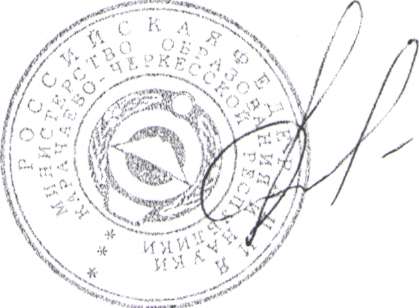 Министр                                                                                            И. В. Кравченко Исп. Н.Г.Аганова 26-69-58                                        1. Общие сведения1. Общие сведенияГородской округ/ районНаселенный пунктФамилияИмяИмяОтчествоОтчествоДата рождения (день месяц год)Место рождения2. Работа2. РаботаДолжность (по штатному расписанию)Место работы (название учебного заведения по уставу)ФИО директора образовательного учрежденияГод приема на работуПослужной список (укажите места вашей работы за последние 10 лет и год поступления)Преподавательская деятельность по совместительству (укажите, где и в каком качестве)Классное руководство (укажите параллели)Педагогический стаж (полных лет на момент заполнения анкеты)Квалификационная категория                                                                   3. Образование                                                                   3. ОбразованиеОбразование (укажите название и год окончания учебного заведения, факультет)Образование (укажите название и год окончания учебного заведения, факультет)Знание языков (укажите каких и степень владения)Знание языков (укажите каких и степень владения)Ученая степень (если имеется), название диссертационной работы (работ)4. Общественная деятельность4. Общественная деятельностьПравительственные, отраслевые, общественные и международные награды (укажите название и в скобках год получения награды)Членство в общественных организациях (укажите название и год вступления)Работа в органах государственной власти,  муниципалитетах (укажите название) год избрания, назначения, должность)                                                                         5. Семья                                                                         5. Семья                                                                         5. СемьяСемейное положение (укажите имя супруга (супруги) и его (ее) профессию)Семейное положение (укажите имя супруга (супруги) и его (ее) профессию)Дети (укажите имя и возраст детей)Дети (укажите имя и возраст детей)Семейный доход (в скобках укажите количество членов семьи)*Семейный доход (в скобках укажите количество членов семьи)*Ваш ежемесячный заработок (с учетом работы по совместительству)*Ваш ежемесячный заработок (с учетом работы по совместительству)*6. Увлечения6. Увлечения6. УвлеченияХоббиХоббиСпорт, которым увлекаетесьСпорт, которым увлекаетесьЧем Вы можете «блеснуть» на сцене?Чем Вы можете «блеснуть» на сцене?7. Антропометрические данные7. Антропометрические данные7. Антропометрические данныеРостРостРазмер головного убораРазмер головного убораРазмер одеждыРазмер одеждыРазмер обувиРазмер обуви8. Контакты8. Контакты8. КонтактыРабочий адресРабочий адрес(индекс)Домашний адресДомашний адрес(индекс)Рабочий телефонРабочий телефон(междугородний код)Домашний телефонДомашний телефон(междугородний код)Мобильный телефонМобильный телефон(междугородний код)ФаксФакс(междугородний код)Рабочая электронная почтаРабочая электронная почтаЛичная электронная почтаЛичная электронная почтаАдрес личного сайта в ИнтернетеАдрес личного сайта в ИнтернетеАдрес школьного сайта в ИнтернетеАдрес школьного сайта в Интернете9. Документы9. Документы9. ДокументыПаспорт (серия, номер, кем и когда выдан)Паспорт (серия, номер, кем и когда выдан)ИННИННИННСтраховое свидетельство пенсионного фондаСтраховое свидетельство пенсионного фонда10. Личные банковские реквизиты10. Личные банковские реквизиты10. Личные банковские реквизитыНаименование банкаНаименование банкаНаименование банкаКорреспондентский счет банкаКорреспондентский счет банкаБИК банкаБИК банкаИНН банкаИНН банкаИНН банкаРасчетный счет банкаРасчетный счет банкаРасчетный счет банкаЛицевой счет получателяЛицевой счет получателяЛицевой счет получателяФилиал/отделение банкаФилиал/отделение банкаФилиал/отделение банка11. Основные публикации*11. Основные публикации*11. Основные публикации*11. Основные публикации*№НазваниеДата публикации, название изданияКлючевая идея (не более 50 слов на каждую публикацию)1212. Авторские образовательные программы, методики и технологии12. Авторские образовательные программы, методики и технологии12. Авторские образовательные программы, методики и технологии12. Авторские образовательные программы, методики и технологии№НазваниеОписание (не более 20 слов о каждой программе, методике, технологии)Результативность (не более 20 слов о каждой программе, методике, технологии)\2313. Формы внешней оценки результатов*13. Формы внешней оценки результатов*13. Формы внешней оценки результатов*13. Формы внешней оценки результатов*№НазваниеСрок проведенияИтоговые результаты1214. Выпускники, одноклассники, однокурсники, друзья, коллеги, родственники, которые стали известными14. Выпускники, одноклассники, однокурсники, друзья, коллеги, родственники, которые стали известными14. Выпускники, одноклассники, однокурсники, друзья, коллеги, родственники, которые стали известными14. Выпускники, одноклассники, однокурсники, друзья, коллеги, родственники, которые стали известнымиМФИО, кем приходится (не более 10).Место настоящей работыКонтакты (если  имеются)1.2.15. Общие вопросы15. Общие вопросы15. Общие вопросы1.На что планируете израсходовать премию  Главы  КЧР?*2.Ваше заветное желание?3.Ваши кумиры в профессии?4.Напишите юмористический случай из Вашей педагогической практики5.Победитель  республиканского этапа  Всероссийского конкурса «Учитель года России»-это.... (продолжите фразу).6.Ваши пожелания организаторам республиканского этапа Всероссийского  конкурса «Учитель года России — 2021».